January 2022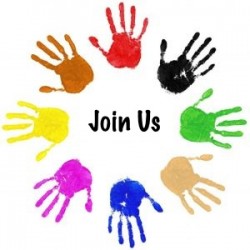 WRC PTSO is organized for the purpose of supporting the education of our children by fostering relationships among the school, parents, and teachers. We meet the first Monday of every month.  Topic of discussion for the February 7th meeting:Treasurers ReportCroman CruiserMovie NightRead A ThonKrispy Kreme FundraiserGertrude Hawk FundraiserKindergarten RegistrationIdeas Warehouse and Open Session: Bring your ideas!Recap of our January 10th meeting:Treasurers ReportCroman Cruiser-donations are just over $13,000.00 GOAL was $15,000.00Snowball junction was a success. Thank you to our volunteers for helping, we can’t do it without you!Movie Night was a success fun wise/not so much money wise!2nd Movie Night in the works.Coupon booksWinter toys?Mrs. Kibbe requested more sandMr. Oldroyd has requested a new area rug for his classroomRead A Thon March 2nd, 2022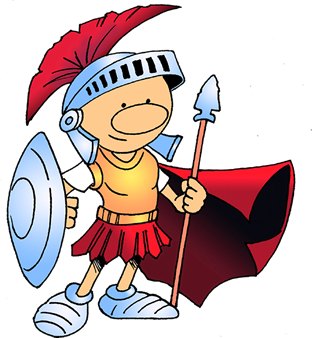 Krispy Kreme Fundraiser (Valentines)Gertrude Hawk Fundraiser (Easter)PTSO Idea WarehouseRunning list of ideas voiced at PTSO meetings:Movie NightKrispy Kreme FundraiserGertrude Hawk FundraiserInterested in volunteering in your child’s classroom or elsewhere at school? Find out how to get your clearances at www.troyareasd.org/domain/556. (Clearances are required to participate in PTSO-sponsored events)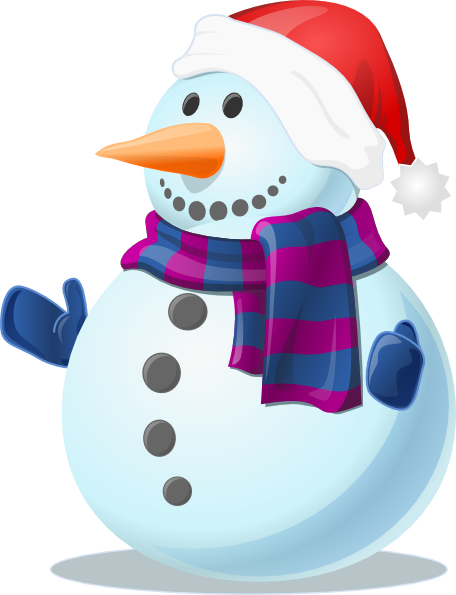 Happy Holidays from all of us at W.R. Croman!WR Croman Primary School PTSO News